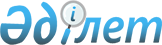 Об утверждении бюджета Корнеевского сельского округа Есильского района Северо-Казахстанской области на 2023-2025 годыРешение маслихата Есильского района Северо-Казахстанской области от 30 декабря 2022 года № 26/303.
      Сноска. Вводится в действие с 01.01.2023 в соответствии с пунктом 6 настоящего решения.
      В соответствии со статьей 9-1, с пунктом 2 статьи 75 Бюджетного кодекса Республики Казахстан, с пунктом 2-7 статьи 6 Закона Республики Казахстан "О местном государственном управлении и самоуправлении в Республике Казахстан", маслихат Есильского района Северо-Казахстанской области РЕШИЛ:
      1. Утвердить бюджет Корнеевского сельского округа Есильского района Северо-Казахстанской области на 2023-2025 годы согласно приложениям 1, 2, 3 соответственно, в том числе на 2023 год в следующих объемах:
      1) доходы - 84 094,5 тысяч тенге:
      налоговые поступления - 15 854 тысяч тенге;
      неналоговые поступления - 0 тысяч тенге;
      поступления от продажи основного капитала - 239 тысяч тенге;
      поступления трансфертов - 68 001,5 тысяч тенге;
      2) затраты - 87 978,3 тысяч тенге;
      3) чистое бюджетное кредитование - 0 тысяч тенге:
      бюджетные кредиты - 0 тысяч тенге;
      погашение бюджетных кредитов - 0 тысяч тенге;
      4) сальдо по операциям с финансовыми активами - 0 тысяч тенге:
      приобретение финансовых активов - 0 тысяч тенге;
      поступления от продажи финансовых активов государства - 0 тысяч тенге;
      5) дефицит (профицит) бюджета - - 3 883,8 тысяч тенге;
      6) финансирование дефицита (использование профицита) бюджета - 3 883,8 тысяч тенге:
      поступление займов - 0 тысяч тенге;
      погашение займов - 0 тысяч тенге;
      используемые остатки бюджетных средств – 3 883,8 тысяч тенге.
      Сноска. Пункт 1 в редакции решения маслихата Есильского района Северо Казахстанской области от 05.04.2023 № 2/14 (вводится в действие с 01.01.2023); от 27.11.2023 № 10/129 (вводится в действие с 01.01.2023).


      1-1. Предусмотреть в бюджете Корнеевского сельского округа Есильского района Северо-Казахстанской области возврат целевых текущих трансфертов, выделенных из областного бюджета в сумме 0,1 тысяч тенге, согласно приложению 4.
      Сноска. Решение дополнено пунктом 1-1 в соответствии с решением маслихата Есильского района Северо-Казахстанской области от 05.04.2023 № 2/14 (вводится в действие с 01.01.2023).


      1-2. 1-2. Предусмотреть в бюджете Корнеевского сельского округа расходы за счет свободных остатков бюджетных средств, сложившихся на начало финансового года в сумме 3 883,7 тысяч тенге, согласно приложению 4.
      Сноска. Решение дополнено пунктом 1-2 в соответствии с решением маслихата Есильского района Северо-Казахстанской области от 05.04.2023 № 2/14 (вводится в действие с 01.01.2023); в редакции решения маслихата Есильского района Северо-Казахстанской области от 27.11.2023 № 10/129 (вводится в действие с 01.01.2023).


      2. Установить, что доходы бюджета Корнеевского сельского округа на 2023 год формируются в соответствии со статьей 52-1 Бюджетного кодекса Республики Казахстан.
      3. Предусмотреть на 2023 год объемы бюджетных субвенций, из районного бюджета бюджету Корнеевского сельского округа в сумме 20 338 тысяч тенге.
      3-1. Предусмотреть в бюджете Корнеевского сельского округа Есильского района Северо-Казахстанской области на 2023 год объемы целевых трансфертов, передаваемых из областного бюджета, в том числе:
      на ограждение несанкционированных свалок в селе Корнеевка.
      Распределение указанных целевых трансфертов из областного бюджета определяется решением акима Корнеевского сельского округа Есильского района Северо-Казахстанской области "О реализации решения маслихата Есильского района "Об утверждении бюджета Корнеевского сельского округа Есильского района Северо-Казахстанской области на 2023-2025 годы.
      Сноска. Решение дополнено пунктом 3-1 в соответствии с решением маслихата Есильского района Северо-Казахстанской области от 27.11.2023 № 10 /129 (вводится в действие с 01.01.2023).


      4. Предусмотреть в бюджете Корнеевского сельского округа Есильского района Северо-Казахстанской области на 2023 год объемы целевых текущих трансфертов, передаваемых из районного бюджета, в том числе:
      на фонд оплаты труда;
      освещение улиц в населенных пунктах;
      обеспечение санитарии населенных пунктов;
      текущее содержание дорог;
      на фонд оплаты труда и текущее содержание Корнеевского сельского Дома культуры;
      на ограждение свалки ТБО села Корнеевка;
      на обустройство детской игровой площадки в селе Советское;
      на приобретение сценических костюмов Дома культуры;
      разработка и изготовление технической документации по среднему ремонту внутрипоселковых дорог села Корнеевка.
      Распределение указанных целевых трансфертов из районного бюджета определяется решением акима Корнеевского сельского округа Есильского района Северо-Казахстанской области "О реализации решения маслихата Есильского района "Об утверждении бюджета Корнеевского сельского округа Есильского района Северо-Казахстанской области на 2023-2025 годы.
      Сноска. Пункт 4 в редакции решения маслихата Есильского района Северо Казахстанской области от 27.11.2023 № 10/129 (вводится в действие с 01.01.2023).


      5. Установить расходы на 2023-2025 годы по Корнеевскому сельскому округу согласно приложениям 1, 2, 3.
      6. Настоящее решение вводится в действие с 1 января 2023 года. Бюджет Корнеевского сельского округа Есильского района Северо-Казахстанской области на 2023 год
      Сноска. Приложение 1 в редакции решения маслихата Есильского района Северо-Казахстанской области от 05.04.2023 № 2/14 (вводится в действие с 01.01.2023); от 27.11.2023 № 10/129 (вводится в действие с 01.01.2023). Бюджет Корнеевского сельского округа Есильского района Северо-Казахстанской области на 2024 год Бюджет Корнеевского сельского округа Есильского района Северо-Казахстанской области на 2025 год Направление свободных остатков бюджетных средств сложившихся на 1 января 2023 года
      Сноска. Решение дополнено приложением 4 в соответствии с решением маслихата Есильского района Северо-Казахстанской области от 05.04.2023 № 2/14 (вводится в действие с 01.01.2023); в редакции решения маслихата Есильского района Северо-Казахстанской области от 27.11.2023 № 10/129 (вводится в действие с 01.01.2023).
					© 2012. РГП на ПХВ «Институт законодательства и правовой информации Республики Казахстан» Министерства юстиции Республики Казахстан
				
      Секретарь маслихата Есильского районаСеверо-Казахстанской области 

А. Бектасова
Приложение 1к решению маслихатаЕсильского районаСеверо-Казахстанской областиот 30 декабря 2022 года № 26/303
Категория
Класс
подкласс
Наименование
Сумма (тысяч тенге)
1) Доходы
84 094,5
1
Налоговые поступления
15 854
01
Подоходный налог
3 778
2
Индивидуальный подоходный налог
3 778
04
Налоги на собственность
11 990
1
Налог на имущество
730
3
Земельный налог
760
4
Налог на транспортные средства
10 500
05
Внутренние налоги на товары, работы и услуги
86
3
Поступление за использование природных и других ресурсов
86
3
Поступления от продажи основного капитала
239
03
Продажа земли и нематериальных активов
239
1
Продажа земли
239
4
Поступление трансфертов
68 001,5 
02
Трансферты из вышестоящих органов государственного управления
68 001,5
3
Трансферты из районного (города областного значения) бюджета
68 001,5 
Функцио-нальная группа
Админи-стратор бюджетных программ
Прог-рамма
Наименование
Сумма (тысяч тенге)
2) Затраты
87 978,3
01
Государственные услуги общего характера
30 619,7
124
Аппарат акима города районного значения, села, поселка, сельского округа
30 619,7
001
Услуги по обеспечению деятельности акима города районного значения, села, поселка, сельского округа
30 619,7
07
Жилищно-коммунальное хозяйство
32 408,7
124
Аппарат акима города районного значения, села, поселка, сельского округа
32 408,7
008
Освещение улиц в населенных пунктах
3 099
009
Обеспечение санитарии населенных пунктов
14 170
011
Благоустройство и озеленение населенных пунктов
15 139,7
08
Культура, спорт, туризм и информационное пространство
21 771,8
124
Аппарат акима города районного значения, села, поселка, сельского округа
21 771,8
006
Поддержка культурно-досуговой работы на местном уровне
21 771,8
12
Транспорт и коммуникации
3 178
124
Аппарат акима города районного значения, села, поселка, сельского округа
3 178 
013
Обеспечение функционирования автомобильных дорог в городах районного значения, селах, поселках, сельских округах
2 198
045
Капитальный и средний ремонт автомобильных дорог районного значения, селах, поселках, сельских округах
980
15
Трансферты
0,1
124
Аппарат акима города районного значения, села, поселка, сельского округа
0,1
048
Возврат неиспользованных (недоиспользованных) целевых трансфертов
0,1
3) Чистое бюджетное кредитование
0
Бюджетные кредиты
0
Погашение бюджетных кредитов
0
4) Сальдо по операциям с финансовыми активами
0
Приобретение финансовых активов
0
Поступления от продажи финансовых активов государства
0
5) Дефицит (профицит) бюджета
- 3 883,8
6) Финансирование дефицита (использование профицита) бюджета
3 883,8
7
Поступления займов
0
16
Погашение займов
0
Категория
Класс
подкласс
Наименование
Сумма (тысяч тенге)
8
Используемые остатки бюджетных средств
3 883,8
01
Остатки бюджетных средств
3 883,8
1
Свободные остатки бюджетных средств
3 883,8Приложение 2к решению маслихатаЕсильского районаСеверо-Казахстанской областиот 30 декабря 2022 года № 26/303
Категория
Класс
подкласс
Наименование
Сумма (тысяч тенге)
1) Доходы
68 473
1
Налоговые поступления
15 032
01
Подоходный налог
4 099
2
Индивидуальный подоходный налог
4 099
04
Налоги на собственность
10 840
1
Налог на имущество
792
3
Земельный налог
825
4
Налог на транспортные средства
9 223
05
Внутренние налоги на товары, работы и услуги
93
3
Поступление за использование природных и других ресурсов
93
3
Поступления от продажи основного капитала
259
03
Продажа земли и нематериальных активов
259
1
Продажа земли
259
4
Поступление трансфертов
53 182
02
Трансферты из вышестоящих органов государственного управления
53 182
3
Трансферты из районного (города областного значения) бюджета
53 182 
Функцио-нальная группа
Админи-стратор бюджетных программ
Прог-рамма
Наименование
Сумма (тысяч тенге)
2) Затраты
68 473
01
Государственные услуги общего характера
29 561
124
Аппарат акима города районного значения, села, поселка, сельского округа
29 561
001
Услуги по обеспечению деятельности акима города районного значения, села, поселка, сельского округа
29 561
07
Жилищно-коммунальное хозяйство
4 262
124
Аппарат акима города районного значения, села, поселка, сельского округа
4 262
008
Освещение улиц в населенных пунктах
2 193
009
Обеспечение санитарии населенных пунктов
2 069
08
Культура, спорт, туризм и информационное пространство
31 484
124
Аппарат акима города районного значения, села, поселка, сельского округа
31 484
006
Поддержка культурно-досуговой работы на местном уровне
31 484
12
Транспорт и коммуникации
3 166
124
Аппарат акима города районного значения, села, поселка, сельского округа
3 166
013
Обеспечение функционирования автомобильных дорог в городах районного значения, селах, поселках, сельских округах
3 166
3) Чистое бюджетное кредитование
0
Бюджетные кредиты
0
Погашение бюджетных кредитов
0
4) Сальдо по операциям с финансовыми активами
0
Приобретение финансовых активов
0
Поступления от продажи финансовых активов государства
0
5) Дефицит (профицит) бюджета
0
6) Финансирование дефицита (использование профицита) бюджета
0
Поступления займов
0
Погашение займов
0
Категория
Класс
подкласс
Наименование
Сумма (тысяч тенге)
8
Используемые остатки бюджетных средств
0
01
Остатки бюджетных средств
0
1
Свободные остатки бюджетных средств
0Приложение 3к решению маслихатаЕсильского районаСеверо-Казахстанской областиот 30 декабря 2022 года № 26/303
Категория
Класс
подкласс
Наименование
Сумма (тысяч тенге)
1) Доходы
87 017
1
Налоговые поступления
15 708
01
Подоходный налог
4 284
2
Индивидуальный подоходный налог
4 284
04
Налоги на собственность
11 326
1
Налог на имущество
828
3
Земельный налог
862
4
Налог на транспортные средства
9 636
05
Внутренние налоги на товары, работы и услуги
98
3
Поступление за использование природных и других ресурсов
98
3
Поступления от продажи основного капитала
271
03
Продажа земли и нематериальных активов
271
1
Продажа земли
271
4
Поступление трансфертов
71 038
02
Трансферты из вышестоящих органов государственного управления
71 038
3
Трансферты из районного (города областного значения) бюджета
71 038 
Функцио-нальная группа
Админи-стратор бюджетных программ
Прог-рамма
Наименование
Сумма (тысяч тенге)
2) Затраты
87 017
01
Государственные услуги общего характера
30 503
124
Аппарат акима города районного значения, села, поселка, сельского округа
30 503
001
Услуги по обеспечению деятельности акима города районного значения, села, поселка, сельского округа
30 503
07
Жилищно-коммунальное хозяйство
4 412
124
Аппарат акима города районного значения, села, поселка, сельского округа
4 412
008
Освещение улиц в населенных пунктах
2 270
009
Обеспечение санитарии населенных пунктов
2 142
08
Культура, спорт, туризм и информационное пространство
43 825
124
Аппарат акима города районного значения, села, поселка, сельского округа
43 825
006
Поддержка культурно-досуговой работы на местном уровне
43 825
12
Транспорт и коммуникации
8 277
124
Аппарат акима города районного значения, села, поселка, сельского округа
8 277
013
Обеспечение функционирования автомобильных дорог в городах районного значения, селах, поселках, сельских округах
8 277
3) Чистое бюджетное кредитование
0
Бюджетные кредиты
0
Погашение бюджетных кредитов
0
4) Сальдо по операциям с финансовыми активами
0
Приобретение финансовых активов
0
Поступления от продажи финансовых активов государства
0
5) Дефицит (профицит) бюджета
0
6) Финансирование дефицита (использование профицита) бюджета
0
Поступления займов
0
Погашение займов
0
Категория
Класс
подкласс
Наименование
Сумма (тысяч тенге)
8
Используемые остатки бюджетных средств
0
01
Остатки бюджетных средств
0
1
Свободные остатки бюджетных средств
0Приложение 4к решению маслихатаЕсильского районаСеверо-Казахстанской областиот 30 декабря 2022 года № 26/303
Функцио-нальная группа
Админи-стратор бюджетных программ
Прог-рамма
Наименование
Сумма
(тысяч тенге)
01
Государственные услуги общего характера
1 883,7
124
Аппарат акима города районного значения, села, поселка, сельского округа
1 883,7
001
Услуги по обеспечению деятельности акима города районного значения, села, поселка, сельского округа
1 883,7
07
Жилищно-коммунальное хозяйство
1 000
124
Аппарат акима города районного значения, села, поселка, сельского округа
1 000
008
Освещение улиц в населенных пунктах
1 000
08
Культура, спорт, туризм и информационное пространство
1 000
124
Аппарат акима города районного значения, села, поселка, сельского округа
1 000
006
Поддержка культурно-досуговой работы на местном уровне
1 000
15
Трансферты
0,1
124
Аппарат акима города районного значения, села, поселка, сельского округа
0,1
048
Возврат неиспользованных (недоиспользованных) целевых трансфертов
0,1
Итого:
3 883,8